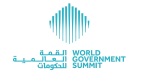 WGS 2019: Cúpula Mundial de Governos prova ser catalisador para importante mudança globalPresidentes, primeiros-ministros, líderes de negócio e filantropos se reúnem em Dubai para mapear um futuro sustentável para os cidadãosPresidente de Ruanda, Paul Kagame: A África pode alcançar todo o seu potencial, se tornar-se um continente unidoDentre os palestrantes estão Imran Khan, Harrison Ford, Christine Lagarde, Tony Robbins, Sheikh HamdanO Papa Francisco faz um discurso histórico em vídeoDUBAI, Emirados Árabes Unidos--(BUSINESS WIRE)-- Decisores de negócio e políticos globais, ONGs e filantropos selecionam a sétima Cúpula Mundial de Governos (WGS 2019) em Dubai, esta semana, para criar uma visão para um mundo futuro mais brilhante e mais sustentável.O primeiro-ministro do Paquistão, Imran Khan, falou sobre uma nova era de oportunidades de investimento nacional, à medida que o país busca se liberar da corrupção que tem degradado sua reputação por muitos anos.Paul Kagame, presidente de um Ruanda ressurgente, disse que, ao se tornar um continente unido, a África pode alcançar todo o seu potencial. “Jovens africanos devem ter o direito real de participar no futuro do seu continente”, disse, ao falar perante uma sessão plenária totalmente lotada em Madinat Jumeirah.Hoje cedo, o ator e agora filantropo Harrison Ford disse que a mudança climática foi a maior crise moral da nossa era.No início da semana, o especialista em liderança e empreendedor Tony Robbins anunciou que está colaborando com a liderança dos Emirados Árabes Unidos em um projeto humanitário para alimentar um bilhão de pessoas.Na segunda-feira, o príncipe da coroa do Dubai, Sua Alteza, Sheikh Hamdan bin Mohammed bin Rashid, disse que as cidades do futuro podem vir a ser o cesto de pão do mundo para atender ao elevado crescimento populacional global.Em uma entrevista com Richard Quest da CNN, Christine Lagarde, diretora administrativa do FMI, falou com toda a franqueza que a inteligência artificial irá remodelar drasticamente o futuro dos empregos e da inteligência humana, dizendo que inclusive seu próprio trabalho será “ajustado” no futuro.E apenas uma semana após a primeira visita papal à Península Árabe na história, o Papa Francisco participou da cúpula em uma transmissão ao vivo, na qual afirmou que os Emirados Árabes Unidos iniciaram um novo capítulo histórico em um mundo moderno e tolerante.O evento de três dias da Cúpula Mundial de Governos de 2019 acontece até o dia 12 de fevereiro no Madinat Jumeirah em Dubai. O importante evento reuniu mais de 4.000 participantes de 140 países, inclusive chefes de estado e governos, e representantes de primeira linha de 30 organizações internacionais.*Fonte: AETOSWireO texto no idioma original deste anúncio é a versão oficial autorizada. As traduções são fornecidas apenas como uma facilidade e devem se referir ao texto no idioma original, que é a única versão do texto que tem efeito legal.ContactsAPCO Worldwide
Suzanne Samaan
ssamaan@apcoworldwide.comSource: World Government SummitSmart Multimedia Gallery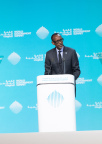  Photo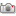 Unlimited potential - Paul Kagame, President of Rwanda, addresses the World Government Summit in Dubai. Should Africa become a united continent, he says it will realize it’s full potential (Photo: AETOSWire) Logo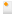 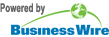 